Отчет о материально-технической базе пцк  « Основы  сестринского дело»                                                             Аудиторный   фонд  На   ПЦК   имеется  14  учебных аудиторий и  1-  учительская, 1- процедурная, 1- тренажорный общей площадью -  227 м2Учеб. аудиторий (площадь -16,5 м2), 2- мал. аудитории (площадь – 14,5 м2На базе ПЦК  обучаются следующие дисциплины:  основы сестринкого дело, здоровые и его окружение, СД манипуляция, АД манипуляция, соц.потранаж, паллиативный помощь , актульный вопрос в сест.дело, актульный вопрос в леч.дело.Приложение 1. Аудиторный фонд  ПЦК  Паспорт – 213 аудитории:  Площадь-( 16,5 м2). Оснащение аудитории: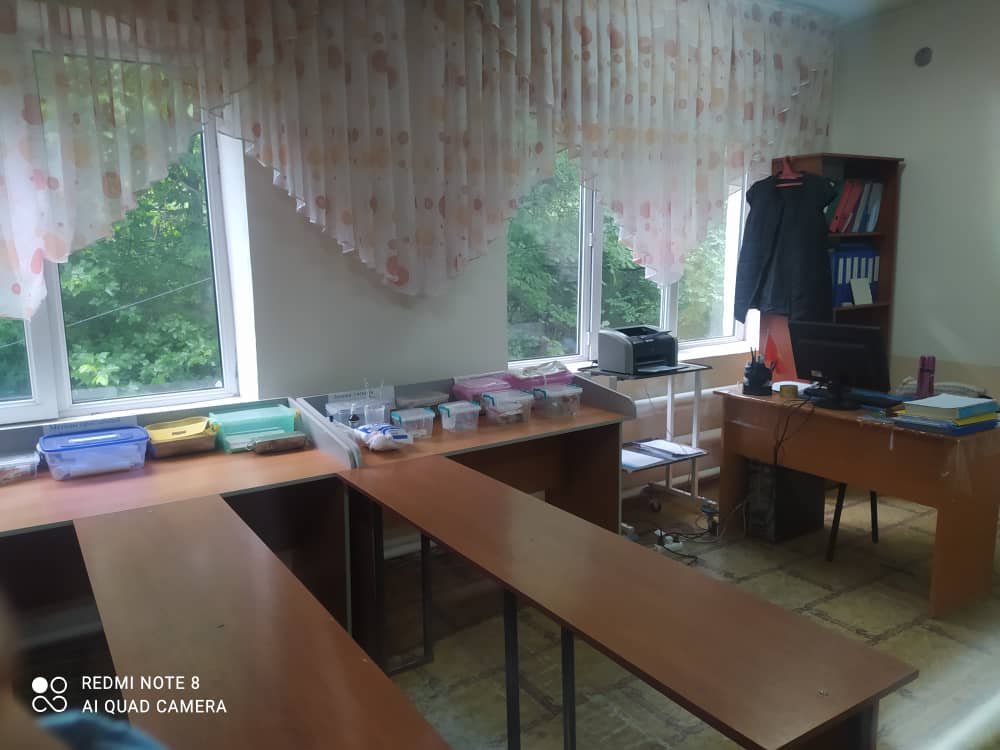 Паспорт – 215 аудитории:  Площадь-( 16,5 м2). Оснащение аудитории: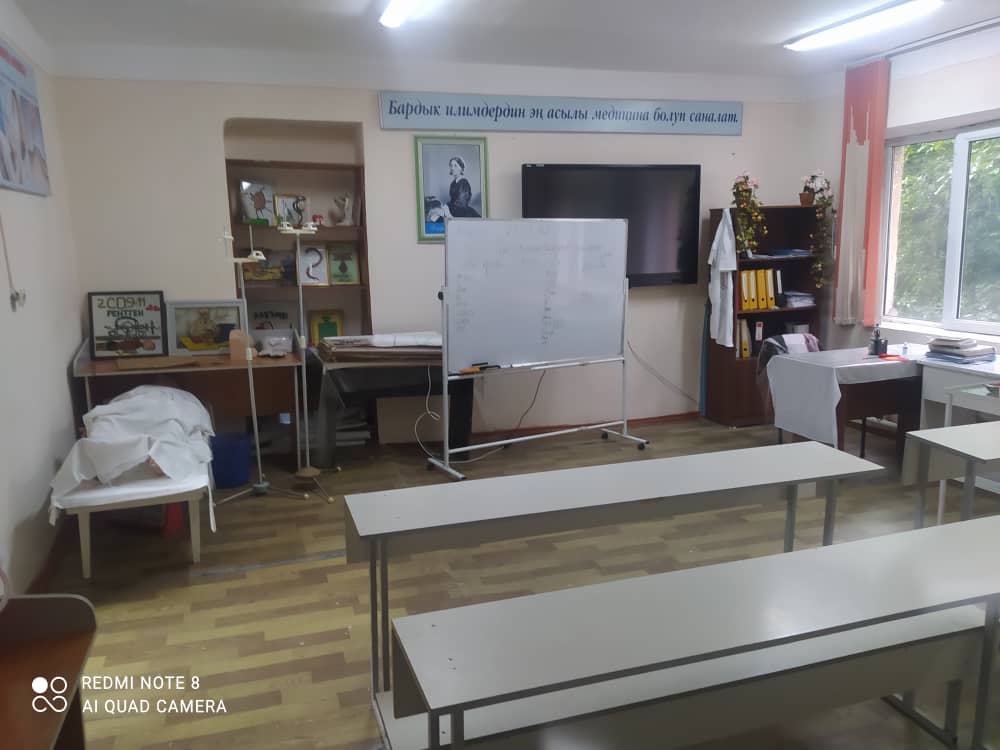    Паспорт – 216 аудитории:  Площадь-( 16,5 м2). Оснащение аудитории: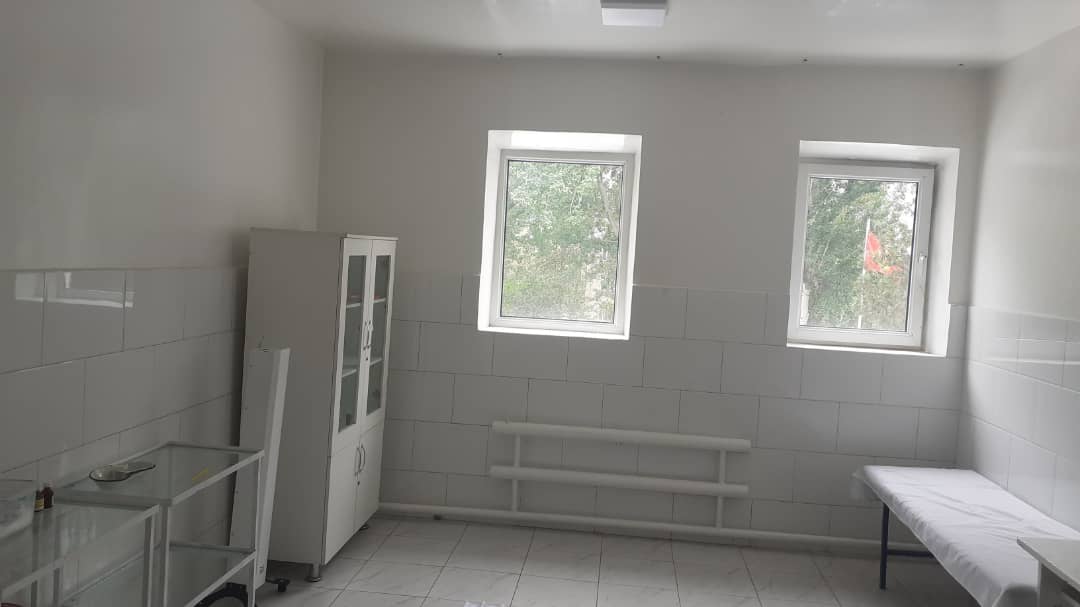 Паспорт – 217 аудитории:  Площадь-( 16,5 м2). Оснащение аудитории: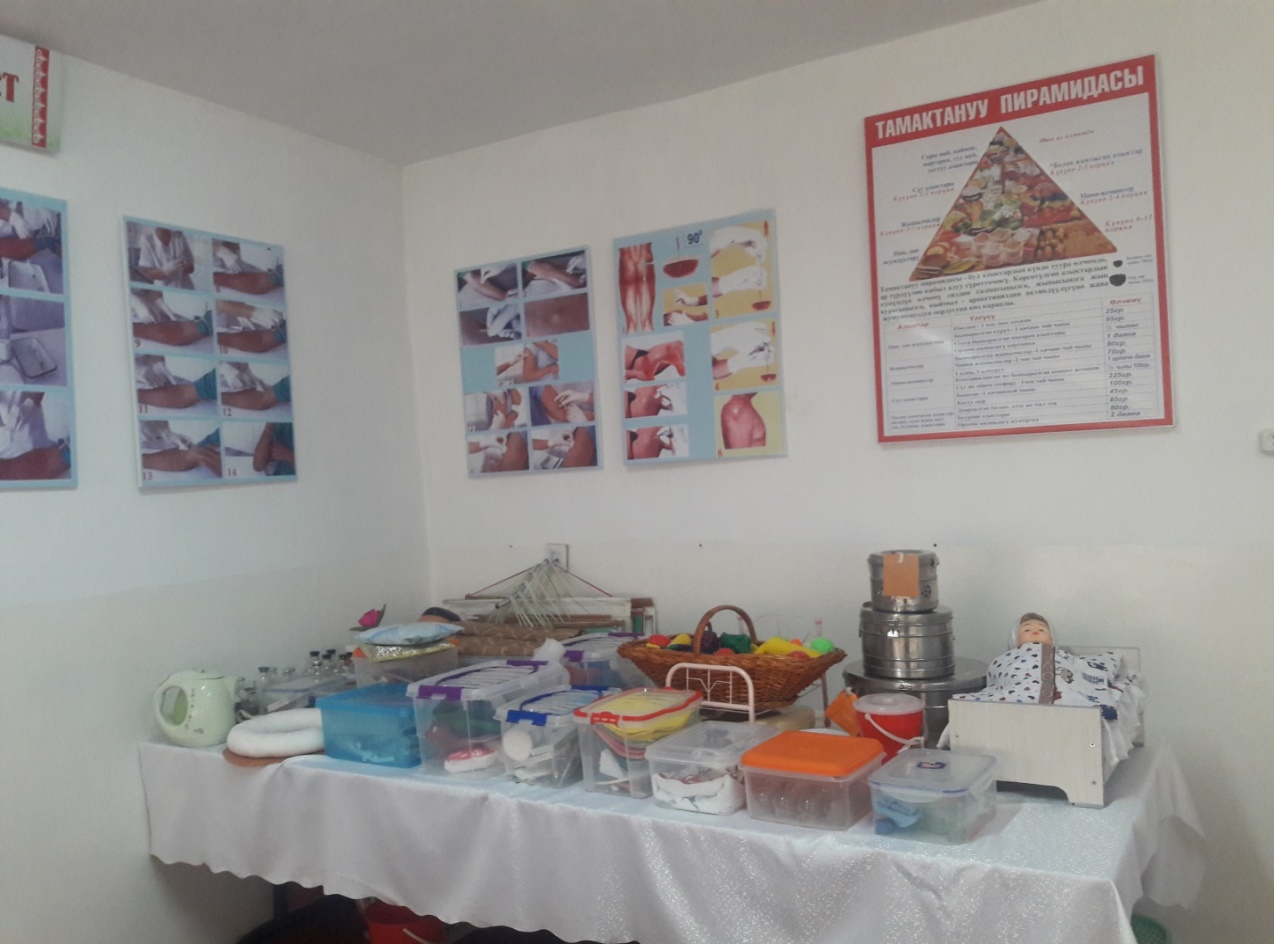 Паспорт – 218  аудитории:  Площадь-( 16,5 м2). Оснащение аудитории: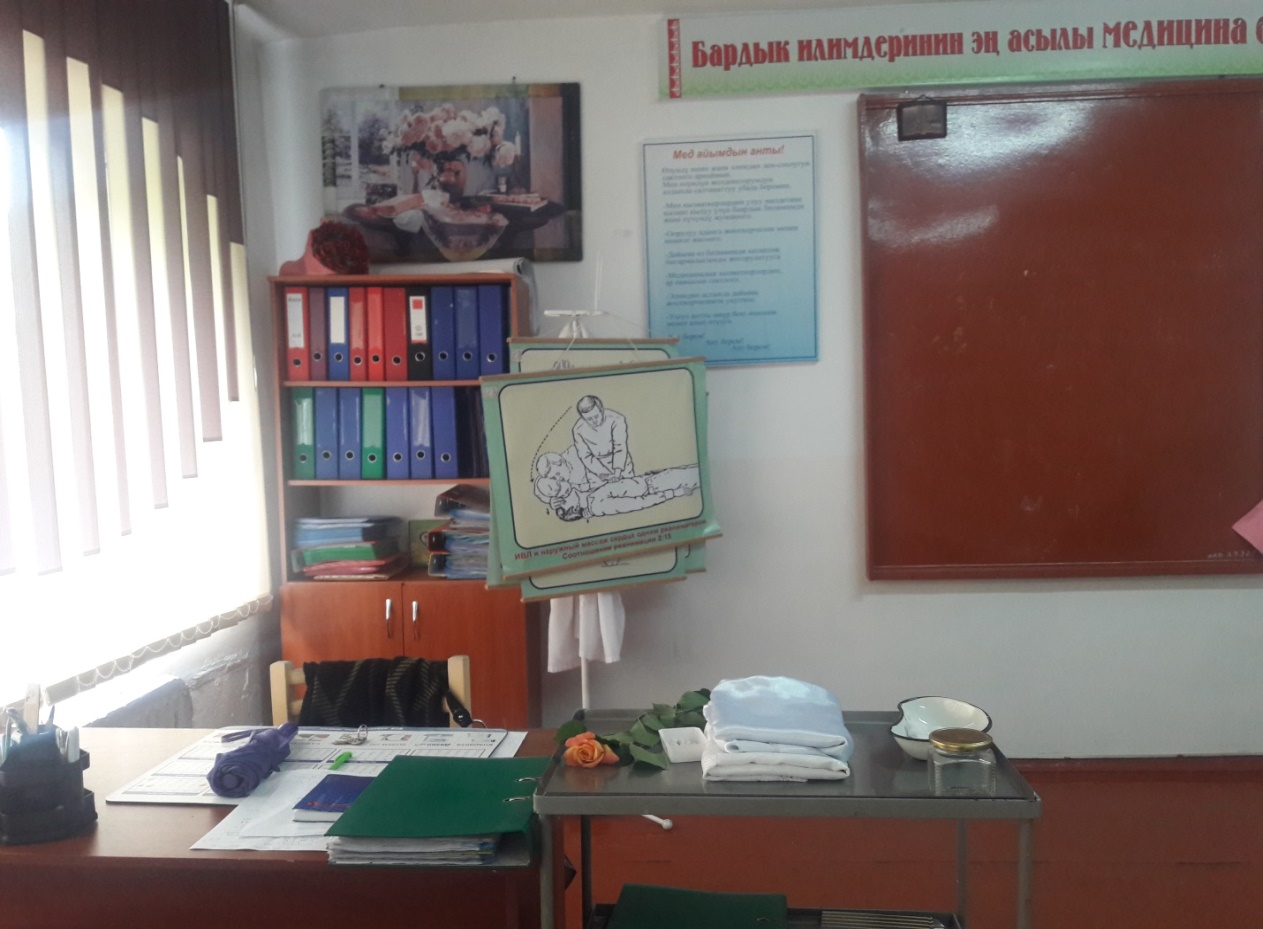 Паспорт – 219  аудитории:  Площадь-( 16,5 м2). Оснащение аудитории: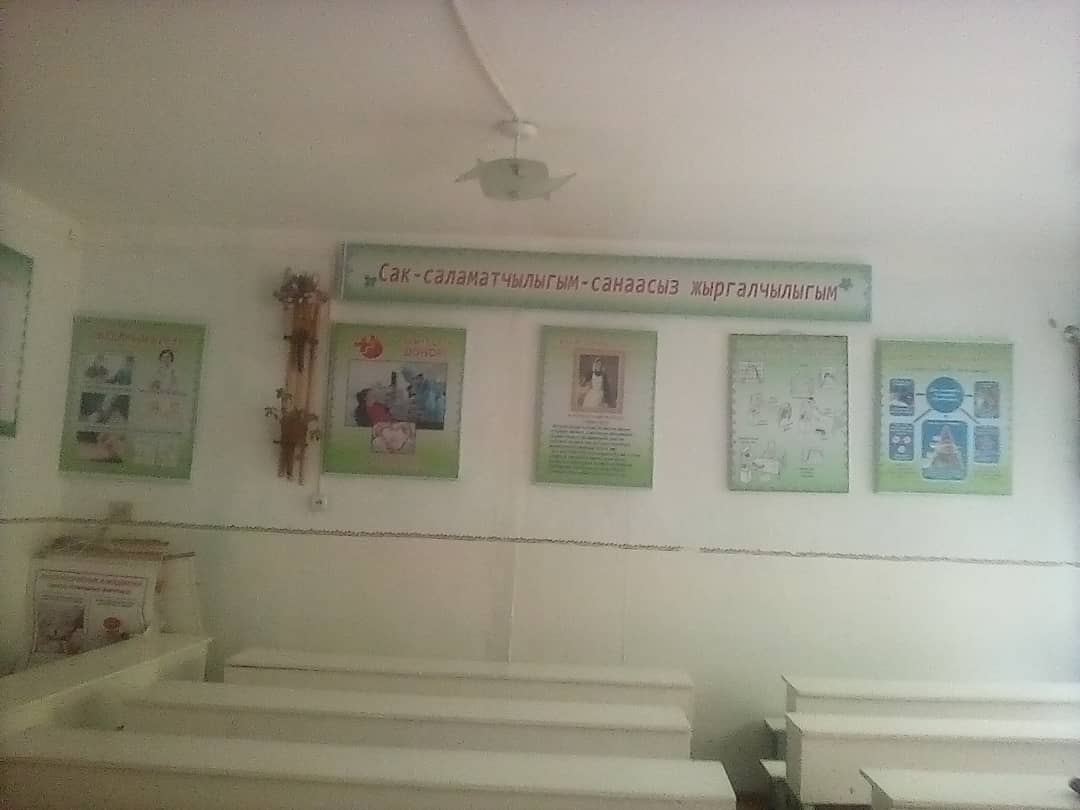 Паспорт – 220  аудитории:  Площадь-( 16,5 м2). Оснащение аудитории: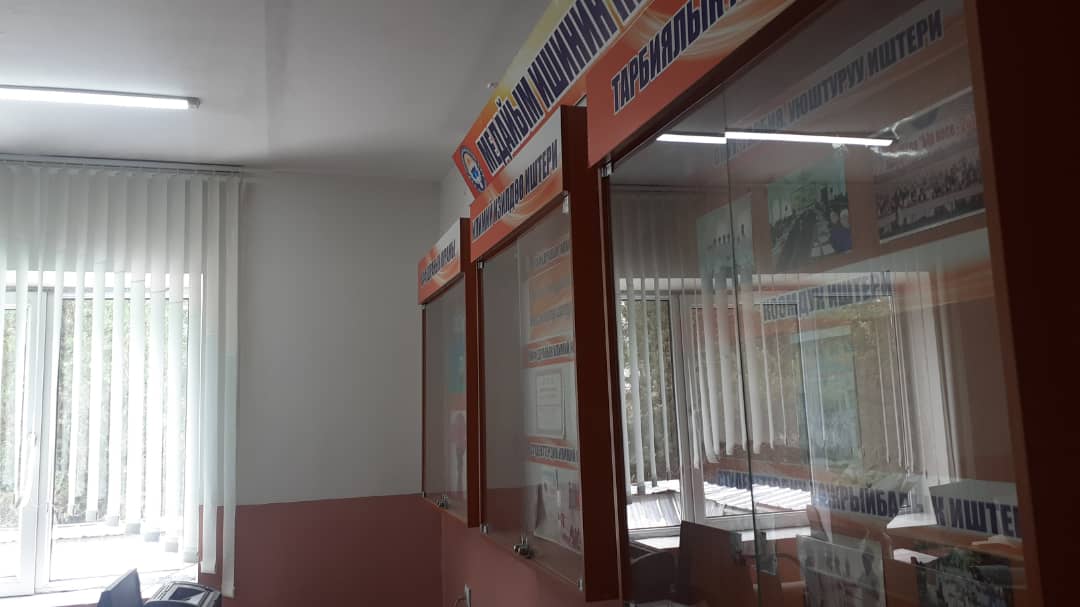 Паспорт – 221  аудитории:  Площадь-( 16,5 м2). Оснащение аудитории: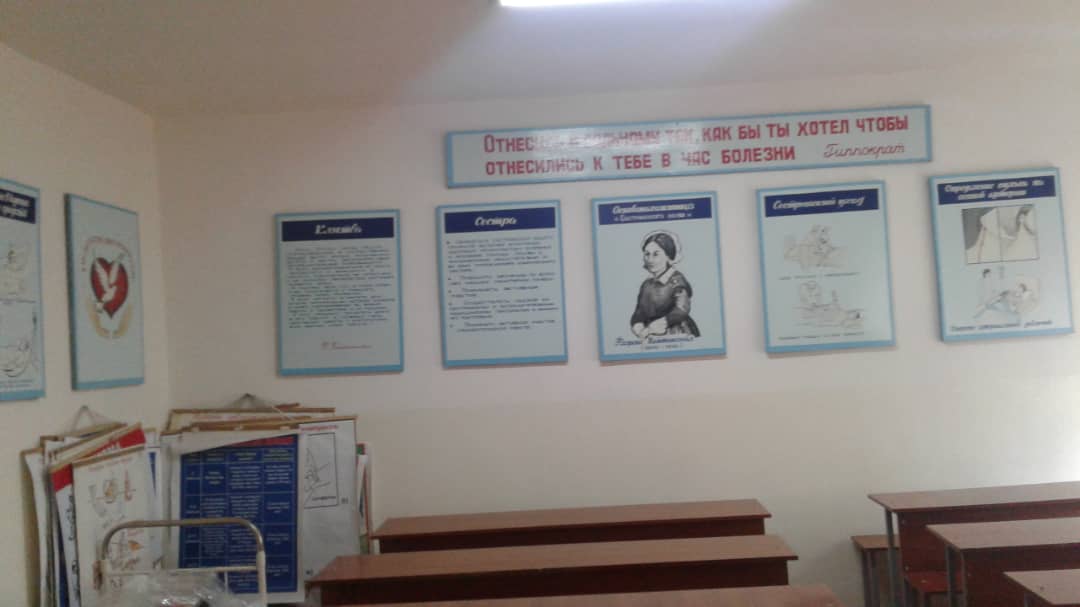 Паспорт – 222 аудитории:  Площадь-( 16,5 м2). Оснащение аудитории: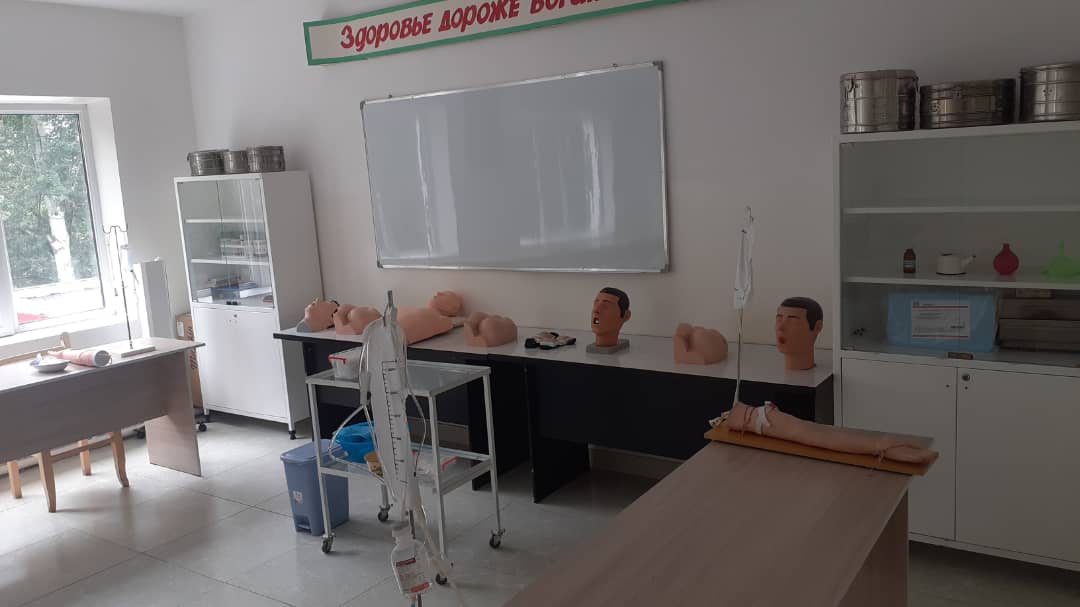 Паспорт – 223 аудитории:  Площадь-( 16,5 м2). Оснащение аудитории: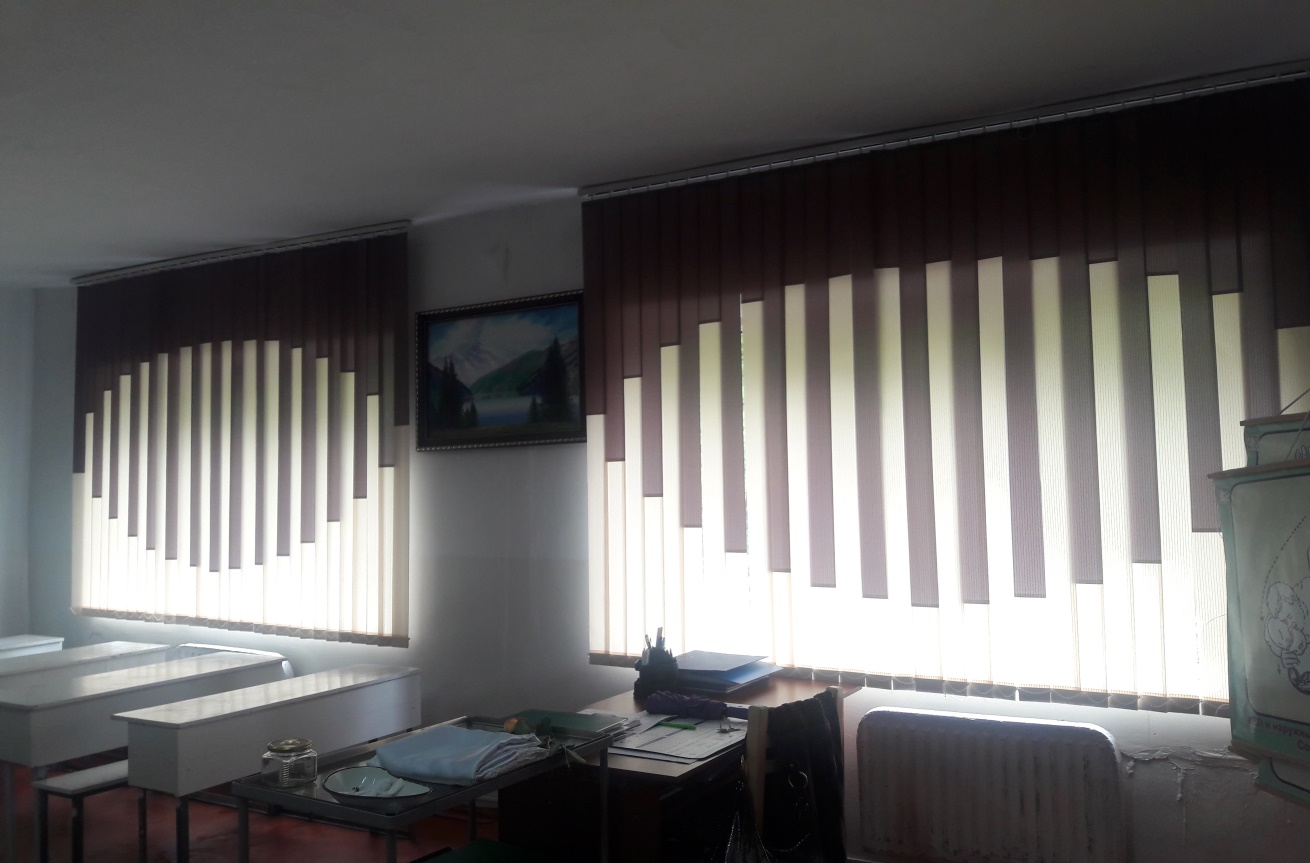   Паспорт – 224 аудитории:  Площадь-( 16,5 м2). Оснащение аудитории: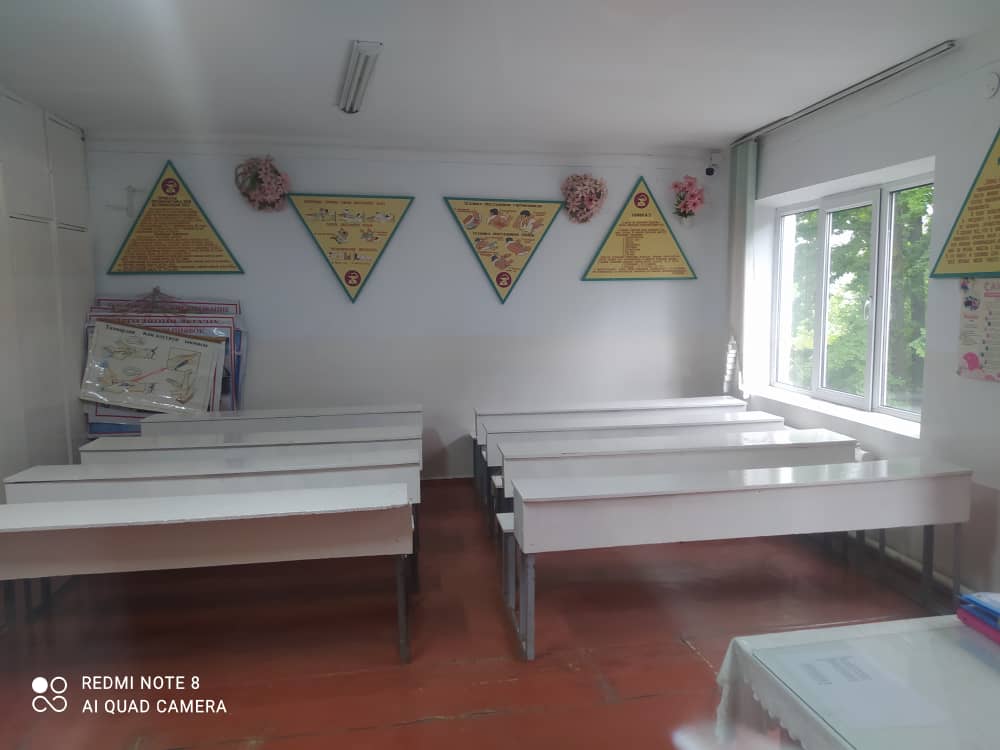 Паспорт – 226  аудитории:  Площадь-( 16,5 м2). Оснащение аудитории:Паспорт – 228  аудитории:  Площадь-( 16,5 м2). Оснащение аудитории: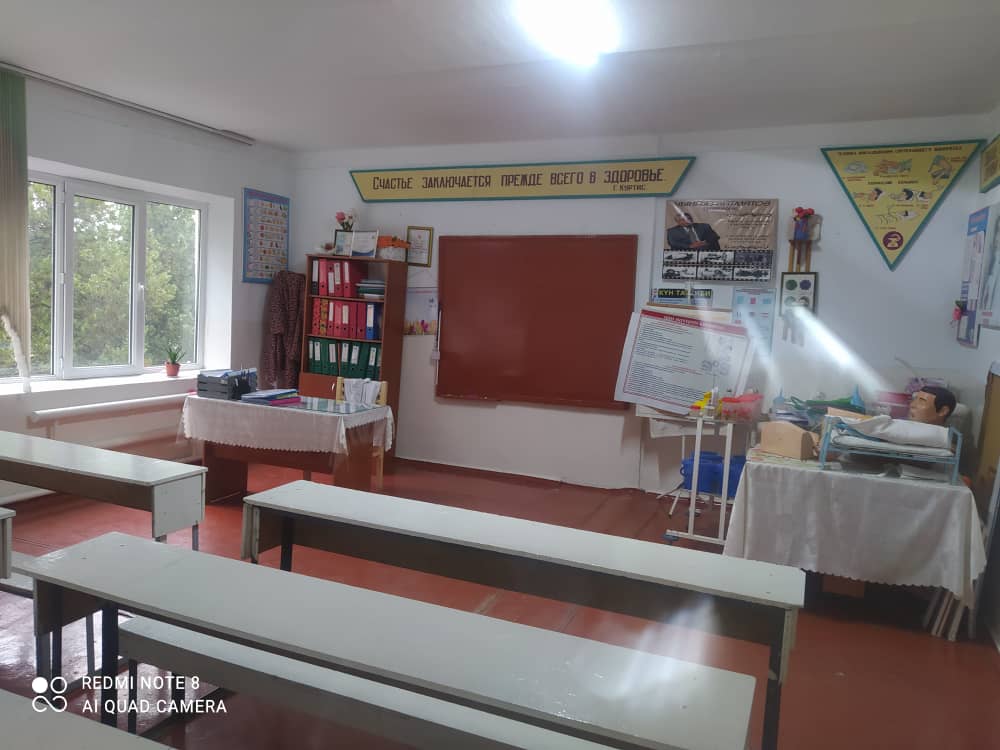 Паспорт – 230   аудитории:  Площадь-( 14,5 м2). Оснащение аудитории: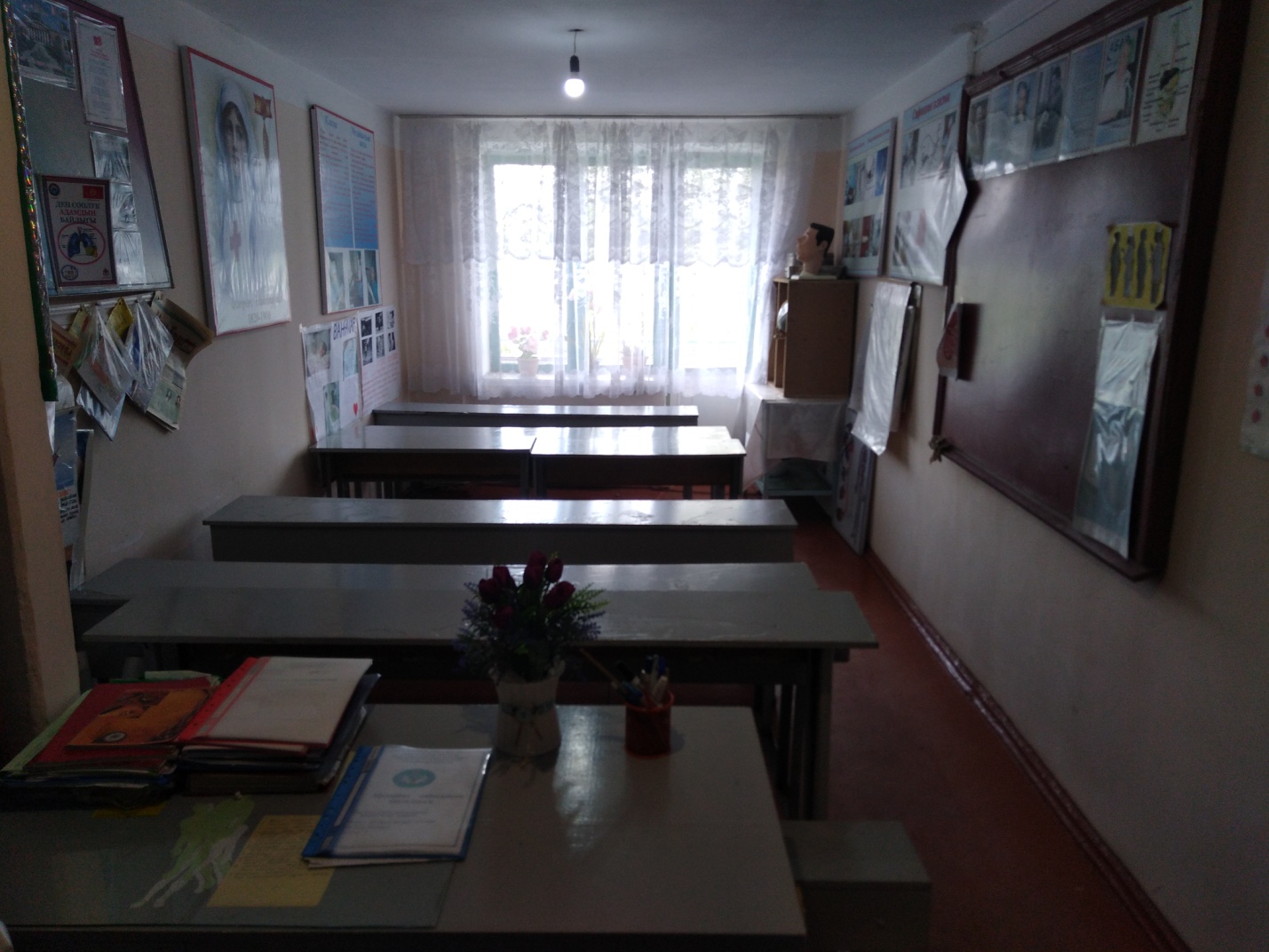 Аудитор ияВместимостьПлоща дьЗав.кабине томСпецифика цияФакуль тетПЦК№ 21316,5 м2Таирова        Ж.С.учебныйМед.колл.ОСД№ 21516,5 м2Төлөнбаева Г.Т.учебныйМед.колл.ОСД№ 21616,5 м2процедурныйМед.колл.ОСД№ 21716,5 м2Сеитова        Г.Т.учебныйМед.колл.ОСД№ 21814,5 м2Раимжанова Г.М.учебныйМед.колл.ОСД№ 21916,5 м2Чотурова     У.А.учебныйМед.колл.ОСД№22016,5 м2учительскаяМед.колл.ОСД№ 22116,5 м2Шамшиева  Н.К.учебныйМед.колл.ОСД№22216,5 м2Төрөбаева  Д.К.ТренажорныйМед.колл.ОСД№ 22316,5 м2Абдрасакова  Г.З.учебныйМед.колл.ОСД№ 22416,5 м2Самсиева А.Ж.учебныйМед.колл.ОСД№ 22616,5 м2Жолдошева З.А.учебныйМед.колл.ОСД№ 22816,5 м2Кудиева   А.И.учебныйМед.колл.ОСД№ 23014,5 м2Асанбекова  З.С.учебныйМед.колл.ОСДНомер КоличествоНазвание11Муляж Васка21Кушетка31Ростомер41Стул610Мед.стол76БлокНомер КоличествоНазвание1Электоннный  доска12Маркер, губка1,13Стул24Мед.стол45Блок86Подвижной стол17Шкаф2Номер                  Аталыштары                  Саны1Стол12Стул13Шкаф14Подвижной стол25Кварс.лампа16Холод.17Штатив38Бикс мал.19Кушетка110Мусор салуучу челек (шприц,колкап)211Челек мал.2Номер                                   Аталыштары                  Саны1Стол52Стул13Доска14Шкаф15Стерилизатор46Бикс47Стенд108Блок                        8№                                   Аталыштары                  Саны1Мед.стол62Стул33Шкаф14Иш  пландарынын  стенди45Муляж в/в56Муляж в/м67Штатиф5Номер                         Аталыштары                  Саны1Стол12Стул13Компютерный стол13Шкаф24Компютер15Принтер16Телевизор1Номер                           Аталыштары                  Саны1Стол22Стул123Шкаф44Иш  пландарынын  стенди45Компьютер стол 26Компьютер17Принтер16Компьютер1Номер                  Аталыштары                  Саны1Стол12Стул13Доска14Блок84Стерилизатор15Бикс16Стенд147Телевизор 18Шкаф19Планшет810ДВД1    Номер                 Аталыштары                  Саны1Стол12Стул13Доска13Айнек шкаф44Муляж вася15Стенд146Шкаф17Блок чон жана кичине6      Номер                    Аталыштары                  Саны1Стол12Стул13Доска14Шкаф14Чон блок45Кичине блок 76Планшеттер107Стол.корсотм.куралдарга                      2№                  Аталыштары                  Саны1Стол12Стул13Доска14Шкаф14Блок85Планшеттер86Стол.корсотм.куралдарга                      27Кузгу                     1№                 Аталыштары                  Саны1Стол22Стул13Блок124Бикс25Стерилизатор16Фантом (жамбаш)17Фантом (кол)18Вася кукла кроват менен19Кичине челек210Челек1Номер                 Аталыштары                  Саны1Стол12Стул13Доска13Шкаф14Кузгу15Телевизор16Стенд87Блок                         98Стол.корсотм.куралдарга                       29Жылдыруучу стеклянный стол                       1Номер                 Аталыштары                  Саны1Стол12Стул13Блок11